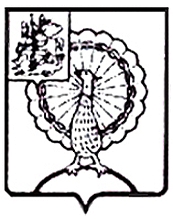 Информация об итогах проведенного контрольного мероприятия«Внешняя проверка бюджетной отчетности главных администраторов бюджетных средств городского округа Серпухов Московской области за 2020 год: Управление архитектуры и строительства Администрации городского округа Серпухов Московской области»	1. Основание для проведения контрольного мероприятия:  пункт 2.5.5 раздела 2 Плана работы Контрольно-счетной палаты городского округа Серпухов Московской области на 2021 год, утвержденного Приказом председателя Контрольно-счетной палаты городского округа Серпухов Московской области от 21.12.2020 № 128 (с изменениями).	2. Предмет контрольного мероприятия: годовая бюджетная отчетность главных администраторов бюджетных средств городского округа Серпухов состав, формы и порядок предоставления которой утверждается Минфином РФ.	3. Объекты контрольного мероприятия: Управление архитектуры и строительства Администрации городского округа Серпухов Московской области.	4. Проверяемый период деятельности: 2020 год.5. Срок проведения контрольного мероприятия:«01» апреля 2021 года по «31» мая 2021 года.	6. По результатам контрольного мероприятия установлено:Согласно бюджетной отчетности главного распорядителя средств бюджета городского округа Серпухов – Управления архитектуры и строительства Администрации городского округа Серпухов по состоянию на 01.01.2021 года:1. Утвержденные бюджетные назначения по расходам бюджета (ф.0503127) отражены в размере 1 792 686 110,56 рублей, что соответствует плановым назначениям, утвержденным Решением Совета депутатов города Серпухова от 18.12.2019 №89/11 «О бюджете городского округа Серпухов Московской области на 2020 год и на плановый период 2021 и 2022 годов»:- исполнение бюджетных назначений через финансовые органы – 1 754 387 832,29 рублей, что составляет 97,86% от утвержденных бюджетных назначений.- неисполненные назначения по ассигнованиям – 38 298 278,27 рублей;- неисполненные назначения по утвержденным лимитам бюджетных обязательств –  38 298 278,27 рублей.2. Дебиторская задолженность по состоянию на 01.01.2021г. (ф. 0503169) сложилась в объеме 84 825 617,61 рублей и по сравнению с началом отчетного периода выросла на 11 720 647,32 рублей. 3. Кредиторская задолженность по состоянию на 01.01.2021г.(ф. 0503169) сложилась в объеме 1 331 005,61 рублей и увеличилась по сравнению с началом 2020 года на 1 164 912,01 рублей. 4 . В соответствии с пунктом 7 Инструкции 191н бюджетная отчетность составляется на основе данных Главной книги и других регистров бюджетного учета, установленных законодательством Российской Федерации, с обязательным проведением сверки оборотов и остатков по регистрам аналитического учета с оборотами и остатками по регистрам синтетического учета.5. В целом бюджетная отчетность Управления Архитектуры и строительства Администрации городского округа Серпухов составлена в соответствии со структурой и кодами бюджетной классификации, установленными приказом Министерства финансов Российской Федерации от 06.06.2019 № 85н «О Порядке формирования и применения кодов бюджетной классификации Российской Федерации, их структуре и принципах назначения», Инструкцией о порядке составления и предоставления годовой, квартальной и месячной отчетности об исполнении бюджетов бюджетной системы Российской Федерации, утвержденной приказом Министерства финансов Российской Федерации от 28.12.2010 №191н.По результатам контрольного мероприятия направлены информационные письма в Совет депутатов городского округа Серпухов и Главе городского округа Серпухов. Отчет о результатах контрольного мероприятия для сведения был направлен в Прокуратуру городского округа Серпухов.КОНТРОЛЬНО-СЧЕТНАЯ ПАЛАТАГОРОДСКОГО ОКРУГА СЕРПУХОВМОСКОВСКОЙ ОБЛАСТИКОНТРОЛЬНО-СЧЕТНАЯ ПАЛАТАГОРОДСКОГО ОКРУГА СЕРПУХОВМОСКОВСКОЙ ОБЛАСТИ142203, Московская область, городской округ Серпухов, ул. Советская, д.88  ИНН/КПП: 5043044241/504301001ОГРН: 1115043006044телефон:  8(4967)37-71-85, 37-45-40 e-mail : kspserpuhov@yandex.ru https://ksp-serpuhov.ru